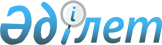 2013-2015 жылдарға арналған аудандық бюджет туралы
					
			Күшін жойған
			
			
		
					Батыс Қазақстан облысы Зеленов аудандық мәслихаттың 2012 жылғы 20 желтоқсандағы № 8-2 шешімі. Батыс Қазақстан облысы Әділет департаментінде 2013 жылғы 9 қаңтарда № 3136 тіркелді. Күші жойылды - Батыс Қазақстан облысы Зеленов аудандық мәслихатының 2014 жылғы 25 ақпандағы № 21-2 шешімімен      Ескерту. Күші жойылды - Батыс Қазақстан облысы Зеленов аудандық мәслихатының 25.02.2014 № 21-2 шешімімен      Қазақстан Республикасының 2008 жылдың 4 желтоқсандағы Бюджет кодексіне, Қазақстан Республикасының 2001 жылдың 23 қаңтардағы "Қазақстан Республикасындағы жергілікті мемлекеттік басқару және өзін-өзі басқару туралы" Заңына және Батыс Қазақстан облыстық мәслихатының 2012 жылғы 7 желтоқсандағы № 5-2 "2013-2015 жылдарға арналған облыстық бюджет туралы" шешіміне (Нормативтік құқықтық актілерді мемлекеттік тіркеу тізілімінде № 3118 тіркелген) сәйкес аудандық мәслихат ШЕШІМ ЕТТІ:



      1. 2013-2015 жылдарға арналған аудан бюджеті 1, 2 және 3 қосымшаларға сәйкес бекітілсін, соның ішінде 2013 жылға мынадай көлемде:

      1) кірістер – 3 944 356 мың теңге, соның ішінде:

      салықтық түсімдер – 1 050 160 мың тенге;

      салықтық емес түсімдер – 7 300 мың теңге;

      негізгі капиталды сатудан түскен түсім - 104 157 мың тенге;

      трансферттер түсімдері – 2 782 739 мың теңге;

      2) шығындар – 3 948 918 мың теңге;

      3) таза бюджеттік кредиттеу – 29 100 мың теңге, соның ішінде:

      бюджеттік кредиттер – 151 541 мың теңге;

      бюджеттік кредиттерді өтеу – 122 441 мың теңге;

      4) қаржылық активтермен операциялар бойынша сальдо – 2 000 мың теңге, соның ішінде:

      қаржылық активтердi сатып алу – 2 000 мың теңге;

      мемлекеттің қаржы активтерін сатудан түсетін түсімдер - 0 мың теңге;

      5) бюджет тапшылығы (профициті) – -35 662 мың теңге;

      6) бюджет тапшылығын қаржыландыру (профицитін пайдалану) – 35 662 мың теңге:

      қарыздар түсімі – 149 851 мың теңге;

      қарыздарды өтеу – 158 788 мың теңге;

      бюджеттік қаражаттарының пайдаланылатын қалдықтары – 44 599 мың теңге.

      Ескерту. 1 тармаққа өзгерістер енгізілді - Батыс Қазақстан облысы Зеленов аудандық мәслихатының 15.07.2013 № 15-1, 26.12.2013 № 20-1 (01.01.2013 бастап қолданысқа енгізіледі) шешімдерімен.



      2. 2013 жылға арналған аудандық бюджет түсімдері Қазақстан Республикасының Бюджет кодексіне, Қазақстан Республикасының "2013-2015 жылдарға арналған республикалық бюджет туралы" Заңына және осы шешімнің 4 тармағына сәйкес қалыптастырылады.



      3. Қазақстан Республикасының "2013-2015 жылдарға арналған республикалық бюджет туралы" Заңының 9, 12, 13 баптары басшылыққа алынсын.

      1) 2013 жылдарға арналған аудандық бюджетте республикалық бюджеттен бөлінетін нысаналы трансферттердің және кредиттердің жалпы сомасы 534 323 мың теңге қарастырылсын, соның ішінде:

      мектепке дейінгі білім беру ұйымдарында мемлекеттік білім беру тапсырысын іске асыруға - 27 132 мың теңге;

      негізгі орта және жалпы орта білім беретін мемлекеттік мекемелердегі физика, химия, биология кабинеттерін оқу жабдығымен жарақтандыруға – 12 291 мың теңге;

      үйде оқытылатын мүгедек балаларды жабдықпен, бағдарламалық қамтыммен қамтамасыз етуге – 3 112 мың теңге;

      жетім баланы (жетім балаларды) және ата-аналарының қамқорынсыз қалған баланы (балаларды) күтіп – ұстауға асыраушыларына ай сайынғы ақшалай қаражат төлемдеріне - 16 279 мың теңге;

      мектеп мұғалімдеріне және мектепке дейінгі ұйымдардың тәрбиешілеріне біліктілік санаты үшін қосымша ақының көлемін ұлғайтуға - 33 843 мың теңге;

      үш деңгейлі жүйе бойынша біліктілігін арттырудан өткен мұғалімдерге еңбекақыны көтеруге – 9 610 мың теңге;

      арнаулы әлеуметтік қызметтер стандарттарын енгізуге - 1 521 мың теңге;

      эпизоотияға қарсы іс - шаралар жүргізуге - 46 782 мың теңге;

      мамандарды әлеуметтік қолдау шараларын іске асыруға - 19 385 мың теңге;

      инженерлік коммуникациялық инфрақұрылымды жобалауға, дамытуға, жайластыруға және (немесе) сатып алуға - 180 040 мың теңге;

      мамандарды әлеуметтік қолдау шараларын іске асыруға берілетін кредиттер – 149 851 мың теңге;

      "Өңірлерді дамыту" Бағдарламасы шеңберінде өңірлердің экономикалық дамуына жәрдемдесу жөніндегі шараларды іске асыруға - 34 477 мың теңге.

      Ескерту. 3 тармаққа өзгерістер енгізілді - Батыс Қазақстан облысы Зеленов аудандық мәслихатының 15.07.2013 № 15-1, 26.12.2013 № 20-1 (01.01.2013 бастап қолданысқа енгізіледі) шешімдерімен.



      3-1. 2013 жылға арналған аудандық бюджетте аудандық бюджеттерге облыстық бюджет қаражат есебінен бөлінетін нысаналы даму трансферттері және ағымдағы нысаналы трансферттердің жалпы сомасы 27 445 мың теңге көлемінде қарастырылғаны ескерілсін,оның ішінде:

      Дариян ауылындағы су құбырын қайта құруға жобалау-сметалық құжаттамасын әзірлеуге – 2 700 мың теңге;

      Мичурин ауылындағы су құбырын қайта құруға жобалау-сметалық құжаттамасын әзірлеуге – 1 600 мың теңге;

      Қаражар ауылындағы су құбырын қайта құруға жобалау-сметалық құжаттамасын әзірлеуге – 2 700 мың теңге;

      Махамбет ауылындағы су құбырын қайта құруға жобалау-сметалық құжаттамасын әзірлеуге – 3 089 мың теңге;

      Щапово ауылындағы су құбырын қайта құруға жобалау-сметалық құжаттамасын әзірлеуге – 2 496 мың теңге;

      Көшім ауылындағы су құбырын қайта құруға жобалау-сметалық құжаттамасын әзірлеуге – 2 865 мың теңге;

      Рубежка ауылындағы су құбырын қайта құруға жобалау-сметалық құжаттамасын әзірлеуге – 4 692 мың теңге;

      Володар ауылындағы су құбырын қайта құруға жобалау-сметалық құжаттамасын әзірлеуге – 5 267 мың теңге;

      Павлово ауылындағы су құбырын қайта құруға жобалау-сметалық құжаттамасын әзірлеуге – 2 036 мың теңге.

      Ескерту. Шешім 3-1 тармақпен толықтырылды - Батыс Қазақстан облысы Зеленов аудандық мәслихатының 15.07.2013 № 15-1 (01.01.2013  бастап қолданысқа енгізіледі) шешімімен.



      4. Жергілікті бюджеттердің теңгерімдігін қамтамасыз ету үшін 2013 жылдың кірістерін бөлу нормативі келесі кірістердің кіші сыныптары бойынша қарастырылсын:

      1) жеке табыс салығы аудандық бюджетке келесі пайызда есепке алынады - 100,0 %;

      2) әлеуметтік салық аудандық бюджетке келесі пайызда есепке алынады - 100,0 %.



      5. Жергілікті атқарушы органдарға қарасты мемлекеттік мекемелер ұсынатын қызметтер мен тауарларды өткізуден түсетін ақшалар Қазақстан Республикасының Бюджет кодексі және Қазақстан Республикасының Үкіметі анықтаған тәртіпте пайдаланылады.



      6. 2013 жылға арналған ауданның жергілікті атқарушы органдарының резерві 19 132 мың теңге көлемінде бекітілсін.



      7. 2013 жылдың 1 қаңтарынан бастап ауылдық елді мекендерде жұмыс істейтін денсаулық сақтау, әлеуметтік қамсыздандыру, білім беру, мәдениет, спорт және ветеринария мамандарына қызметтің осы түрлерімен қалалық жағдайда айналысатын мамандардың ставкаларымен салыстырғанда айлықақы және тарифтік ставкалары жиырма бес процентке көтеру белгіленсін.



      8. 2013 жылға арналған жергілікті бюджеттердің атқару үдерісінде секвестрге жатпайтын жергілікті бюджеттік бағдарламалардың тізбесі 4 қосымшаға сәйкес бекітілсін.



      9. Осы шешім 2013 жылдың 1 қаңтарынан бастап қолданысқа енгізіледі.      Сессия төрағасы                  Т. Залмуканов

      Аудандық мәслихат хатшысы        Р. Исмагулов

Аудандық мәслихатының

2012 жылғы 20 желтоқсандағы

№ 8-2 шешіміне 1 қосымша 2013 жылға арналған аудандық бюджет      Ескерту. 1 қосымша жаңа редакцияда - Батыс Қазақстан облысы Зеленов аудандық мәслихатының 26.12.2013 № 20-1 (01.01.2013 бастап қолданысқа енгізіледі) шешімімен.

Аудандық мәслихатының

2012 жылғы 20 желтоқсандағы

№ 8-2 шешіміне 2 қосымша 2014 жылға арналған аудандық бюджет

Аудандық мәслихатының

2012 жылғы 20 желтоқсандағы

№ 8-2 шешіміне 3 қосымша 2015 жылға арналған аудандық бюджет

Аудандық мәслихатының

2012 жылғы 20 желтоқсандағы

№ 8-2 шешіміне 4 қосымша 2013 жылға арналған аудандық бюджеттің

игерілуі үдерісінде секвестрлеуге жатпайтын

бюджеттік бағдарламалардың тізімі
					© 2012. Қазақстан Республикасы Әділет министрлігінің «Қазақстан Республикасының Заңнама және құқықтық ақпарат институты» ШЖҚ РМК
				СанатыСанатыСанатыСанатыСанатыСанатыСомасы мың теңгеСыныбыСыныбыСыныбыСыныбыСыныбыСомасы мың теңгеІшкі сыныбыІшкі сыныбыІшкі сыныбыІшкі сыныбыСомасы мың теңгеЕрекшелігіЕрекшелігіЕрекшелігіСомасы мың теңгеАтауыСомасы мың теңгеI. Кірістер3 944 3561Салықтық түсімдер1 050 16001Табыс салығы350 0002Жеке табыс салығы350 00003Әлеуметтік салық230 0001Әлеуметтік салық230 00004Меншікке салынатын салықтар452 0001Мүлікке салынатын салықтар372 4003Жер салығы6 1004Көлік құралдарына салынатын салық58 5005Бірыңғай жер салығы15 00005Тауарларға, жұмыстарға және қызметтерге салынатын ішкі салықтар14 0902Акциздер2 3503Табиғи және басқа да ресурстарды пайдаланғаны үшін түсетін түсімдер4 3004Кәсіпкерлік және кәсіби қызметті жүргізгені үшін алынатын алымдар7 44007Басқа да салықтар4251Басқа да салықтар42508Заңдық мәнді іс-әрекеттерді жасағаны және (немесе) оған уәкілеттігі бар мемлекеттік органдар немесе лауазымды адамдар құжаттар бергені үшін алынатын міндетті төлемдер3 6451Мемлекеттік баж3 6452Салықтық емес түсімдер7 30001Мемлекеттік меншіктен түсетін кірістер4 6205Мемлекет меншігіндегі мүлікті жалға беруден түсетін кірістер4 62004Мемлекеттік бюджеттен қаржыландырылатын, сондай-ақ Қазақстан Республикасы Ұлттық Банкінің бюджетінен (шығыстар сметасынан) ұсталатын және қаржыландырылатын мемлекеттік мекемелер салатын айыппұлдар, өсімпұлдар, санкциялар, өндіріп алулар2 0001Мұнай секторы ұйымдарынан түсетін түсімдерді қоспағанда, мемлекеттік бюджеттен қаржыландырылатын, сондай-ақ Қазақстан Республикасы Ұлттық Банкінің бюджетінен (шығыстар сметасынан) ұсталатын және қаржыландырылатын мемлекеттік мекемелер салатын айыппұлдар, өсімпұлдар, санкциялар, өндіріп алулар2 00006Басқа да салықтық емес түсімдер6801Басқа да салықтық емес түсімдер6803Негізгі капиталды сатудан түсетін түсімдер104 15703Жерді және материалдық емес активтерді сату104 1571Жерді сату104 1574Трансферттердің түсімдері 2 782 73902Мемлекеттік басқарудың жоғарғы тұрған органдарынан түсетін трансферттер2 782 7392Облыстық бюджеттен түсетін трансферттер2 782 739Функционалдық топФункционалдық топФункционалдық топФункционалдық топФункционалдық топФункционалдық топСомасы

мың теңгеКіші функцияКіші функцияКіші функцияКіші функцияКіші функцияСомасы

мың теңгеБюджеттік бағдарламалардың әкімшісіБюджеттік бағдарламалардың әкімшісіБюджеттік бағдарламалардың әкімшісіБюджеттік бағдарламалардың әкімшісіСомасы

мың теңгеБағдарламаБағдарламаБағдарламаСомасы

мың теңгеКіші бағдарламаКіші бағдарламаСомасы

мың теңгеАтауыСомасы

мың теңгеII. Шығындар3 948 91801Жалпы сипаттағы мемлекеттiк қызметтер 363 5171Мемлекеттік басқарудың функцияларын орындайтын өкілді, атқарушы және басқа да органдар338 887112Аудан (облыстық маңызы бар қала) мәслихатының аппараты13 664001Аудан (облыстық маңызы бар қала) мәслихатының қызметін қамтамасыз ету жөніндегі қызметтер13 664122Аудан (облыстық маңызы бар қала) әкімінің аппараты64 721001Аудан (облыстық маңызы бар қала) әкімінің қызметін қамтамасыз ету жөніндегі қызметтер63 921003Мемлекеттік органның күрделі шығыстары 800123Қаладағы аудан, аудандық маңызы бар қала, кент, ауыл (село), ауылдық (селолық) округ әкімінің аппараты260 502001Қаладағы аудан, аудандық маңызы бар қаланың, кент, ауыл (село), ауылдық (селолық) округ әкімінің қызметін қамтамасыз ету жөніндегі қызметтер260 272015Жергілікті бюджет қаражаты есебінен260 272022Мемлекеттік органның күрделі шығыстары 230015Жергілікті бюджет қаражаты есебінен2309Жалпы сипаттағы өзге де мемлекеттiк қызметтер24 630459Ауданның (облыстық маңызы бар қаланың) экономика және қаржы бөлімі24 630001Ауданның (облыстық маңызы бар қаланың) экономикалық саясаттың қалыптастыру мен дамыту, мемлекеттік жоспарлау, бюджеттік атқару және коммуналдық меншігін басқару саласындағы мемлекеттік саясатты іске асыру жөніндегі қызметтер24 63002Қорғаныс1 8361Әскери мұқтаждар1 836122Аудан (облыстық маңызы бар қала) әкімінің аппараты1 836005Жалпыға бірдей әскери міндетті атқару шеңберіндегі іс-шаралар1 83604Білім беру2 696 2131Мектепке дейiнгi тәрбие және оқыту172 838464Ауданның (облыстық маңызы бар қаланың) білім бөлімі172 838009Мектепке дейінгі тәрбие ұйымдарының қызметін қамтамасыз ету145 706011Республикалық бюджеттен берілетін трансферттер есебiнен1 104015Жергілікті бюджет қаражаты есебінен144 602040Мектепке дейінгі білім беру ұйымдарында мемлекеттік білім беру тапсырысын іске асыруға27 132011Республикалық бюджеттен берілетін трансферттер есебiнен27 1322Бастауыш, негізгі орта және жалпы орта білім беру2 452 763123Қаладағы аудан, аудандық маңызы бар қала, кент, ауыл (село), ауылдық (селолық) округ әкімінің аппараты1 568005Ауылдық (селолық) жерлерде балаларды мектепке дейін тегін алып баруды және кері алып келуді ұйымдастыру1 568464Ауданның (облыстық маңызы бар қаланың) білім бөлімі2 451 195003Жалпы білім беру2 321 014011Республикалық бюджеттен берілетін трансферттер есебiнен42 349015Жергілікті бюджет қаражаты есебінен2 278 665006Балаларға қосымша білім беру 130 1819Білім беру саласындағы өзге де қызметтер70 612464Ауданның (облыстық маңызы бар қаланың) білім бөлімі70 612001Жергілікті деңгейде білім беру саласындағы мемлекеттік саясатты іске асыру жөніндегі қызметтер14 979005Ауданның (облыстық маңызы бар қаланың) мемлекеттік білім беру мекемелер үшін оқулықтар мен оқу-әдiстемелiк кешендерді сатып алу және жеткізу21 395007Аудандық (қалалық) ауқымдағы мектеп олимпиадаларын және мектептен тыс іс-шараларды өткiзу540012Мемлекеттік органның күрделі шығыстары 200015Жетім баланы (жетім балаларды) және ата-аналарының қамқорынсыз қалған баланы (балаларды) күтіп-ұстауға асыраушыларына ай сайынғы ақшалай қаражат төлемдері16 279011Республикалық бюджеттен берілетін трансферттер есебiнен16 279020Үйде оқытылатын мүгедек балаларды жабдықпен, бағдарламалық қамтыммен қамтамасыз ету 3 112011Республикалық бюджеттен берілетін трансферттер есебiнен3 112067Ведомстволық бағыныстағы мемлекеттік мекемелерінің және ұйымдарының күрделі шығыстары14 107011Республикалық бюджеттен берілетін трансферттер есебiнен12 291015Жергілікті бюджет қаражаты есебінен1 81606Әлеуметтiк көмек және әлеуметтiк қамсыздандыру164 6802Әлеуметтік көмек141 882451Ауданның (облыстық маңызы бар қаланың) жұмыспен қамту және әлеуметтік бағдарламалар бөлімі141 882002Еңбекпен қамту бағдарламасы22 165100Қоғамдық жұмыстар17 500101Жұмыссыздарды кәсіптік даярлау және қайта даярлау4 665005Мемлекеттік атаулы әлеуметтік көмек 8 995015Жергілікті бюджет қаражаты есебінен8 995006Тұрғын үй көмегі658007Жергілікті өкілетті органдардың шешімі бойынша мұқтаж азаматтардың жекелеген топтарына әлеуметтік көмек16 412029Ауданның (облыстық маңызы бар қаланың) бюджет қаражаты есебінен16 412010Үйден тәрбиеленіп оқытылатын мүгедек балаларды материалдық қамтамасыз ету2 991014Мұқтаж азаматтарға үйде әлеуметтiк көмек көрсету60 195011Республикалық бюджеттен берілетін трансферттер есебiнен1 521015Жергілікті бюджет қаражаты есебінен58 67401618 жасқа дейінгі балаларға мемлекеттік жәрдемақылар22 700017Мүгедектерді оңалту жеке бағдарламасына сәйкес, мұқтаж мүгедектерді міндетті гигиеналық құралдармен және ымдау тілі мамандарының қызмет көрсетуін, жеке көмекшілермен қамтамасыз ету7 7669Әлеуметтiк көмек және әлеуметтiк қамтамасыз ету салаларындағы өзге де қызметтер22 798451Ауданның (облыстық маңызы бар қаланың) жұмыспен қамту және әлеуметтік бағдарламалар бөлімі22 798001Жергілікті деңгейде халық үшін әлеуметтік бағдарламаларды жұмыспен қамтуды қамтамасыз етуді іске асыру саласындағы мемлекеттік саясатты іске асыру жөніндегі қызметтер21 956011Жәрдемақыларды және басқа да әлеуметтік төлемдерді есептеу, төлеу мен жеткізу бойынша қызметтерге ақы төлеу84207Тұрғын үй-коммуналдық шаруашылық232 9381Тұрғын үй шаруашылығы183 325458Ауданның (облыстық маңызы бар қаланың) тұрғын үй-коммуналдық шаруашылығы, жолаушылар көлігі және автомобиль жолдары бөлімі2 845003Мемлекеттік тұрғын үй қорының сақталуын ұйымдастыру2 845031Кондоминиум объектісіне техникалық паспорттар дайындау0466Ауданның (облыстық маңызы бар қаланың) сәулет, қала құрылысы және құрылыс бөлімі180 480004Инженерлік коммуникациялық инфрақұрылымды жобалау, дамыту, жайластыру және (немесе) сатып алу180 480011Республикалық бюджеттен берілетін трансферттер есебiнен180 040015Жергілікті бюджет қаражаты есебінен4402Коммуналдық шаруашылық29 641466Ауданның (облыстық маңызы бар қаланың) сәулет, қала құрылысы және құрылыс бөлімі29 641006Сумен жабдықтау және су бұру жүйесін дамыту29 641015Жергілікті бюджет қаражаты есебінен29 6413Елді-мекендерді көркейту19 972123Қаладағы аудан, аудандық маңызы бар қала, кент, ауыл (село), ауылдық (селолық) округ әкімінің аппараты17 194008Елді-мекендерде көшелерді жарықтандыру12 695009Елді-мекендердің санитариясын қамтамасыз ету1 500011Елді-мекендерді абаттандыру мен көгалдандыру2 999458Ауданның (облыстық маңызы бар қаланың) тұрғын үй-коммуналдық шаруашылығы, жолаушылар көлігі және автомобиль жолдары бөлімі2 778016Елдi мекендердiң санитариясын қамтамасыз ету2 610018Елдi мекендердi абаттандыру және көгалдандыру16808Мәдениет, спорт, туризм және ақпараттық кеңістiк297 3101Мәдениет саласындағы қызмет174 907457Ауданның (облыстық маңызы бар қаланың) мәдениет, тілдерді дамыту, дене шынықтыру және спорт бөлімі174 907003Мәдени-демалыс жұмысын қолдау174 9072Спорт12 472457Ауданның (облыстық маңызы бар қаланың) мәдениет, тілдерді дамыту, дене шынықтыру және спорт бөлімі12 472008Ұлттық және бұқаралық спорт түрлерін дамыту10 004009Аудандық (облыстық маңызы бар қалалық) деңгейде спорттық жарыстар өткiзу2 4683Ақпараттық кеңiстiк91 733456Ауданның (облыстық маңызы бар қаланың) ішкі саясат бөлімі6 912002Газеттер мен журналдар арқылы мемлекеттік ақпараттық саясат жүргізу жөніндегі қызметтер6 912457Ауданның (облыстық маңызы бар қаланың) мәдениет, тілдерді дамыту, дене шынықтыру және спорт бөлімі84 821006Аудандық (қалалық) кiтапханалардың жұмыс iстеуi84 8219Мәдениет, спорт, туризм және ақпараттық кеңiстiктi ұйымдастыру жөнiндегi өзге де қызметтер18 198456Ауданның (облыстық маңызы бар қаланың) ішкі саясат бөлімі8 931001Жергілікті деңгейде ақпарат, мемлекеттілікті нығайту және азаматтардың әлеуметтік сенімділігін қалыптастыру саласында мемлекеттік саясатты іске асыру жөніндегі қызметтер8 313003Жастар саясаты саласында іс-шараларды іске асыру618457Ауданның (облыстық маңызы бар қаланың) мәдениет, тілдерді дамыту, дене шынықтыру және спорт бөлімі9 267001Жергілікті деңгей мәдениет, тілдерді дамыту, дене шынықтыру және спорт саласындағы мемлекеттік саясатты іске асыру жөніндегі қызметтер9 26710Ауыл, су, орман, балық шаруашылығы, ерекше қорғалатын табиғи аумақтар, қоршаған ортаны және жануарлар дүниесін қорғау, жер қатынастары83 5821Ауыл шаруашылығы28 087459Ауданның (облыстық маңызы бар қаланың) экономика және қаржы бөлімі19 385099Мамандардың әлеуметтік көмек көрсетуі жөніндегі шараларды іске асыру19 385011Республикалық бюджеттен берілетін трансферттер есебiнен19 385473Ауданның (облыстық маңызы бар қаланың) ветеринария бөлімі8 702001Жергілікті деңгейде ветеринария саласындағы мемлекеттік саясатты іске асыру жөніндегі қызметтер5 896003Мемлекеттік органның күрделі шығыстары 150007Қаңғыбас иттер мен мысықтарды аулауды және жоюды ұйымдастыру2 6566Жер қатынастары8 713463Ауданның (облыстық маңызы бар қаланың) жер қатынастары бөлімі8 713001Аудан (облыстық маңызы бар қала) аумағында жер қатынастарын реттеу саласындағы мемлекеттік саясатты іске асыру жөніндегі қызметтер8 7139Ауыл, су, орман, балық шаруашылығы, қоршаған ортаны қорғау және жер қатынастары саласындағы басқа да қызметтер46 782473Ауданның (облыстық маңызы бар қаланың) ветеринария бөлімі46 782011Эпизоотияға қарсы іс-шаралар жүргізу46 782011Республикалық бюджеттен берілетін трансферттер есебiнен46 78211Өнеркәсіп, сәулет, қала құрылысы және құрылыс қызметі10 1582Сәулет, қала құрылысы және құрылыс қызметі10 158466Ауданның (облыстық маңызы бар қаланың) сәулет, қала құрылысы және құрылыс бөлімі10 158001Құрылыс, облыс қалаларының, аудандарының және елді-мекендерінің сәулеттік бейнесін жақсарту саласындағы мемлекеттік саясатты іске асыру және ауданның (облыстық маңызы бар қаланың) аумағын оңтайла және тиімді қала құрылыстық игеруді қамтамасыз ету жөніндегі қызметтер 10 15812Көлiк және коммуникация17 0411Автомобиль көлiгi11 956458Ауданның (облыстық маңызы бар қаланың) тұрғын үй-коммуналдық шаруашылығы, жолаушылар көлігі және автомобиль жолдары бөлімі11 956023Автомобиль жолдарының жұмыс істеуін қамтамасыз ету11 9569Көлiк және коммуникациялар саласындағы басқа да қызметтер5 085458Ауданның (облыстық маңызы бар қаланың) тұрғын үй-коммуналдық шаруашылығы, жолаушылар көлігі және автомобиль жолдары бөлімі5 085024Кентiшiлiк (қалаiшiлiк), қала маңындағы ауданiшiлiк қоғамдық жолаушылар тасымалдарын ұйымдастыру5 08513Басқалар79 0649Басқалар79 064123Қаладағы аудан, аудандық маңызы бар қала, кент, ауыл (село), ауылдық (селолық) округ әкімінің аппараты34 477040"Өңірлерді дамыту" Бағдарламасы шеңберінде өңірлерді экономикалық дамытуға жәрдемдесу бойынша шараларды іске асыру34 477011Республикалық бюджеттен берілетін трансферттер есебiнен34 477454Ауданның (облыстық маңызы бар қаланың) кәсіпкерлік және ауыл шаруашылығы бөлімі15 180001Жергілікті деңгейде кәсіпкерлік, өнеркәсіп және ауыл шаруашылығы саласындағы мемлекеттік саясатты іске асыру жөніндегі қызметтер15 180015Жергілікті бюджет қаражаты есебінен15 180458Ауданның (облыстық маңызы бар қаланың) тұрғын үй-коммуналдық шаруашылығы, жолаушылар көлігі және автомобиль жолдары бөлімі12 395001Жергілікті деңгейде тұрғын үй-коммуналдық шаруашылығы, жолаушылар көлігі және автомобиль жолдары саласындағы мемлекеттік саясатты іске асыру жөніндегі қызметтер12 395459Ауданның (облыстық маңызы бар қаланың) экономика және қаржы бөлімі17 012012Ауданның (облыстық маңызы бар қаланың) жергілікті атқарушы органының резерві 17 012101Шұғыл шығындарға арналған ауданның (облыстық маңызы бар қаланың) жергілікті атқарушы органының резерві17 01214Борышқа қызмет көрсету1801Борышқа қызмет көрсету180459Ауданның (облыстық маңызы бар қаланың) экономика және қаржы бөлімі180021Жергілікті атқарушы органдардың облыстық бюджеттен қарыздар бойынша сыйақылар мен өзге де төлемдерді төлеу бойынша борышына қызмет көрсету 18015Трансферттер2 3991Трансферттер2 399459Ауданның (облыстық маңызы бар қаланың) экономика және қаржы бөлімі2 399Нысаналы пайдаланылмаған (толық пайдаланылмаған) трансферттерді қайтару2 399III. Таза бюджеттік кредиттеу29 100Бюджеттік кредиттер 151 54110Ауыл, су, орман, балық шаруашылығы, ерекше қорғалатын табиғи аумақтар, қоршаған ортаны және жануарлар дүниесін қорғау, жер қатынастары151 5411Ауыл шаруашылығы151 541459Ауданның (облыстық маңызы бар қаланың) экономика және қаржы бөлімі151 541018Мамандарды әлеуметтік қолдау шараларын іске асыруға берілетін бюджеттік кредиттер151 541013Республикалық бюджеттен берілген кредиттер есебінен149 851015Жергілікті бюджет қаражаты есебінен1 690СанатыСанатыСанатыСанатыСанатыСанатыСомасы

мың теңгеСыныбыСыныбыСыныбыСыныбыСыныбыСомасы

мың теңгеІшкі сыныбыІшкі сыныбыІшкі сыныбыІшкі сыныбыСомасы

мың теңгеЕрекшелігіЕрекшелігіЕрекшелігіСомасы

мың теңгеАтауыСомасы

мың теңге5Бюджеттік кредиттерді өтеу122 44101Бюджеттік кредиттерді өтеу122 4411Мемлекеттік бюджеттен берілген, бюджеттік кредиттерді өтеу122 441Функционалдық топФункционалдық топФункционалдық топФункционалдық топФункционалдық топФункционалдық топСомасы

мың теңгеКіші функцияКіші функцияКіші функцияКіші функцияКіші функцияСомасы

мың теңгеБюджеттік бағдарламалардың әкімшісіБюджеттік бағдарламалардың әкімшісіБюджеттік бағдарламалардың әкімшісіБюджеттік бағдарламалардың әкімшісіСомасы

мың теңгеБағдарламаБағдарламаБағдарламаСомасы

мың теңгеКіші бағдарламаКіші бағдарламаСомасы

мың теңгеАтауыСомасы

мың теңгеIV. Қаржылық активтермен операциялар бойынша сальдо2 000Қаржылық активтерді сатып алу2 00013Басқалар2 0009Басқалар2 000458Ауданның (облыстық маңызы бар қаланың) тұрғын үй-коммуналдық шаруашылығы, жолаушылар көлігі және автомобиль жолдары бөлімі2 000065Заңды тұлғалардың жарғылық капиталын қалыптастыру немесе ұлғайту2 000СанатыСанатыСанатыСанатыСанатыСанатыСомасы

мың теңгеСыныбыСыныбыСыныбыСыныбыСыныбыСомасы

мың теңгеІшкі сыныбыІшкі сыныбыІшкі сыныбыІшкі сыныбыСомасы

мың теңгеЕрекшелігіЕрекшелігіЕрекшелігіСомасы

мың теңгеАтауыСомасы

мың теңге6Мемлекеттің қаржы активтерін сатудан түсетін түсімдер001Мемлекеттің қаржы активтерін сатудан түсетін түсімдер02Қаржы активтерін елден тыс жерлерде сатудан түсетін түсімдер0V. Бюджет тапшылығы (профициті)-35 662VI. Бюджет тапшылығын қаржыландыру (профицитін пайдалану)35 6627Қарыздар түсімі149 85101Мемлекеттік ішкі қарыздар149 851Функционалдық топФункционалдық топФункционалдық топФункционалдық топФункционалдық топФункционалдық топСомасы

мың теңгеКіші функцияКіші функцияКіші функцияКіші функцияКіші функцияСомасы

мың теңгеБюджеттік бағдарламалардың әкімшісіБюджеттік бағдарламалардың әкімшісіБюджеттік бағдарламалардың әкімшісіБюджеттік бағдарламалардың әкімшісіСомасы

мың теңгеБағдарламаБағдарламаБағдарламаСомасы

мың теңгеКіші бағдарламаКіші бағдарламаСомасы

мың теңгеАтауыСомасы

мың теңге16Қарыздарды өтеу158 7881Қарыздарды өтеу158 788459Ауданның (облыстық маңызы бар қаланың) экономика және қаржы бөлімі158 788005Жергілікті атқарушы органның жоғары тұрған бюджет алдындағы борышын өтеу158 788СанатыСанатыСанатыСанатыСанатыСанатыСомасы

мың теңгеСыныбыСыныбыСыныбыСыныбыСыныбыСомасы

мың теңгеІшкі сыныбыІшкі сыныбыІшкі сыныбыІшкі сыныбыСомасы

мың теңгеЕрекшелігіЕрекшелігіЕрекшелігіСомасы

мың теңгеАтауыСомасы

мың теңге8Бюджет қаражаттарының пайдаланылатын қалдықтары44 599СанатыСанатыСанатыСанатыСанатыСомасыСыныбыСыныбыСыныбыСыныбыСомасыІшкі сыныбыІшкі сыныбыІшкі сыныбыСомасыЕрекшелігіЕрекшелігіСомасыАтауыСомасы123456I. Кірістер3 619 9591Салықтық түсімдер861 16001Табыс салығы310 0002Жеке табыс салығы310 00003Әлеуметтік салық216 0001Әлеуметтік салық216 00004Меншікке салынатын салықтар317 0001Мүлікке салынатын салықтар261 4003Жер салығы6 1004Көлік құралдарына салынатын салық34 5005Бірыңғай жер салығы15 00005Тауарларға, жұмыстарға және қызметтерге салынатын ішкі салықтар14 5152Акциздер2 3503Табиғи және басқа да ресурстарды пайдаланғаны үшін түсетін түсімдер4 3004Кәсіпкерлік және кәсіби қызметті жүргізгені үшін алынатын алымдар7 86508Заңдық мәнді іс-әрекеттерді жасағаны және (немесе) оған уәкілеттігі бар мемлекеттік органдар немесе лауазымды адамдар құжаттар бергені үшін алынатын міндетті төлемдер3 6451Мемлекеттік баж3 6452Салықтық емес түсімдер7 30001Мемлекеттік меншіктен түсетін кірістер4 6205Мемлекет меншігіндегі мүлікті жалға беруден түсетін кірістер4 62004Мемлекеттік бюджеттен қаржыландырылатын, сондай-ақ Қазақстан Республикасы Ұлттық Банкінің бюджетінен (шығыстар сметасынан) ұсталатын және қаржыландырылатын мемлекеттік мекемелер салатын айыппұлдар, өсімпұлдар, санкциялар, өндіріп алулар2 0001Мұнай секторы ұйымдарынан түсетін түсімдерді қоспағанда, мемлекеттік бюджеттен қаржыландырылатын, сондай-ақ Қазақстан Республикасы Ұлттық Банкінің бюджетінен (шығыстар сметасынан) ұсталатын және қаржыландырылатын мемлекеттік мекемелер салатын айыппұлдар, өсімпұлдар, санкциялар, өндіріп алулар2 00006Басқа да салықтық емес түсімдер6801Басқа да салықтық емес түсімдер6803Негізгі капиталды сатудан түсетін түсімдер176 97303Жерді және материалдық емес активтерді сату176 9731Жерді сату176 9734Трансферттердің түсімдері 2 574 52602Мемлекеттік басқарудың жоғарғы тұрған органдарынан түсетін трансферттер2 574 5262Облыстық бюджеттен түсетін трансферттер2 574 526Функционалдық топФункционалдық топФункционалдық топФункционалдық топФункционалдық топСомасыКіші функцияКіші функцияКіші функцияКіші функцияСомасыБюджеттік бағдарламалардың әкімшісіБюджеттік бағдарламалардың әкімшісіБюджеттік бағдарламалардың әкімшісіСомасыБағдарламаБағдарламаСомасыАтауыСомасы123456II. Шығындар3 619 95901Жалпы сипаттағы мемлекеттiк қызметтер 380 0321Мемлекеттік басқарудың жалпы функцияларын орындайтын өкілді, атқарушы және басқа да органдар355 642112Аудан (облыстық маңызы бар қала) мәслихатының аппараты13 528001Аудан (облыстық маңызы бар қала) мәслихатының қызметін қамтамасыз ету жөніндегі қызметтер13 528122Аудан (облыстық маңызы бар қала) әкімінің аппараты64 280001Аудан (облыстық маңызы бар қала) әкімінің қызметін қамтамасыз ету жөніндегі қызметтер64 280123Қаладағы аудан, аудандық маңызы бар қала, кент, ауыл (село), ауылдық (селолық) округ әкімінің аппараты277 834001Қаладағы аудан, аудандық маңызы бар қаланың, кент, ауыл (село), ауылдық (селолық) округ әкімінің қызметін қамтамасыз ету жөніндегі қызметтер277 8349Жалпы сипаттағы өзге де мемлекеттiк қызметтер24 390459Ауданның (облыстық маңызы бар қаланың) экономика және қаржы бөлімі24 390001Ауданның (облыстық маңызы бар қаланың) экономикалық саясатын қалыптастыру мен дамыту, мемлекеттік жоспарлау, бюджеттік атқару және коммуналдық меншігін басқару саласындағы мемлекеттік саясатты іске асыру жөніндегі қызметтер24 39002Қорғаныс2 1191Әскери мұқтаждар2 119122Аудан (облыстық маңызы бар қала) әкімінің аппараты2 119005Жалпыға бірдей әскери міндетті атқару шеңберіндегі іс-шаралар2 11904Білім беру2 641 0861Мектепке дейiнгi тәрбиелеу және оқыту151 306464Ауданның (облыстық маңызы бар қаланың) білім бөлімі151 306009Мектепке дейінгі тәрбие ұйымдарының қызметін қамтамасыз ету151 3062Бастауыш, негізгі орта және жалпы орта білім беру2 447 770123Қаладағы аудан, аудандық маңызы бар қала, кент, ауыл (село), ауылдық (селолық) округ әкімінің аппараты1 734005Ауылдық (селолық) жерлерде балаларды мектепке дейін тегін алып баруды және кері алып келуді ұйымдастыру1 734464Ауданның (облыстық маңызы бар қаланың) білім бөлімі2 446 036003Жалпы білім беру2 279 870006Балаларға қосымша білім беру 166 1669Білім беру саласындағы өзге де қызметтер42 010464Ауданның (облыстық маңызы бар қаланың) білім бөлімі42 010001Жергілікті деңгейде білім беру саласындағы мемлекеттік саясатты іске асыру жөніндегі қызметтер15 518005Ауданның (облыстық маңызы бар қаланың) мемлекеттік білім беру мекемелер үшін оқулықтар мен оқу-әдiстемелiк кешендерді сатып алу және жеткізу25 626007Аудандық (қалалық) ауқымдағы мектеп олимпиадаларын және мектептен тыс іс-шараларды өткiзу86606Әлеуметтiк көмек және әлеуметтiк қамсыздандыру172 2962Әлеуметтік көмек150 690451Ауданның (облыстық маңызы бар қаланың) жұмыспен қамту және әлеуметтік бағдарламалар бөлімі150 690002Еңбекпен қамту бағдарламасы24 000005Мемлекеттік атаулы әлеуметтік көмек 10 000006Тұрғын үй көмегі1 000007Жергілікті өкілетті органдардың шешімі бойынша мұқтаж азаматтардың жекелеген топтарына әлеуметтік көмек15 000010Үйден тәрбиеленіп оқытылатын мүгедек балаларды материалдық қамтамасыз ету3 000014Мұқтаж азаматтарға үйде әлеуметтiк көмек көрсету59 19001618 жасқа дейінгі балаларға мемлекеттік жәрдемақылар30 000017Мүгедектерді оңалту жеке бағдарламасына сәйкес, мұқтаж мүгедектерді міндетті гигиеналық құралдармен және ымдау тілі мамандарының қызмет көрсетуін, жеке көмекшілермен қамтамасыз ету8 5009Әлеуметтiк көмек және әлеуметтiк қамтамасыз ету салаларындағы өзге де қызметтер21 606451Ауданның (облыстық маңызы бар қаланың) жұмыспен қамту және әлеуметтік бағдарламалар бөлімі21 606001Жергілікті деңгейде халық үшін әлеуметтік бағдарламаларды жұмыспен қамтуды қамтамасыз етуді іске асыру саласындағы мемлекеттік саясатты іске асыру жөніндегі қызметтер20 183011Жәрдемақылар және басқа да әлеуметтік төлемдерді есептеу, төлеу мен жеткізу бойынша қызметтерге ақы төлеу1 42307Тұрғын үй-коммуналдық шаруашылық23 4391Тұрғын үй шаруашылығы2 209458Ауданның (облыстық маңызы бар қаланың) тұрғын үй-коммуналдық шаруашылығы, жолаушылар көлігі және автомобиль жолдары бөлімі2 209003Мемлекеттік тұрғын үй қорының сақталуын ұйымдастыру2 2093Елді-мекендерді көркейту21 230123Қаладағы аудан, аудандық маңызы бар қала, кент, ауыл (село), ауылдық (селолық) округ әкімінің аппараты15 230008Елді-мекендерде көшелерді жарықтандыру10 234009Елді-мекендердің санитариясын қамтамасыз ету1 698011Елді-мекендерді абаттандыру мен көгалдандыру3 298458Ауданның (облыстық маңызы бар қаланың) тұрғын үй-коммуналдық шаруашылығы, жолаушылар көлігі және автомобиль жолдары бөлімі6 000016Елдi-мекендердiң санитариясын қамтамасыз ету3 500018Елдi-мекендердi абаттандыру және көгалдандыру2 50008Мәдениет, спорт, туризм және ақпараттық кеңістiк314 6151Мәдениет саласындағы қызмет181 663457Ауданның (облыстық маңызы бар қаланың) мәдениет, тілдерді дамыту, дене шынықтыру және спорт бөлімі181 663003Мәдени-демалыс жұмысын қолдау181 6632Спорт11 613457Ауданның (облыстық маңызы бар қаланың) мәдениет, тілдерді дамыту, дене шынықтыру және спорт бөлімі11 613008Ұлттық және бұқаралық спорт түрлерін дамыту8 997009Аудандық (облыстық маңызы бар қалалық) деңгейде спорттық жарыстар өткiзу2 6163Ақпараттық кеңiстiк101 616456Ауданның (облыстық маңызы бар қаланың) ішкі саясат бөлімі7 810002Газеттер мен журналдар арқылы мемлекеттік ақпараттық саясат жүргізу жөніндегі қызметтер7 810457Ауданның (облыстық маңызы бар қаланың) мәдениет, тілдерді дамыту, дене шынықтыру және спорт бөлімі93 806006Аудандық (қалалық) кiтапханалардың жұмыс iстеуi93 8069Мәдениет, спорт, туризм және ақпараттық кеңiстiктi ұйымдастыру жөнiндегi өзге де қызметтер19 723456Ауданның (облыстық маңызы бар қаланың) ішкі саясат бөлімі10 017001Жергілікті деңгейде ақпарат, мемлекеттілікті нығайту және азаматтардың әлеуметтік сенімділігін қалыптастыру саласында мемлекеттік саясатты іске асыру жөніндегі қызметтер8 803003Жастар саясаты саласында іс-шараларды іске асыру1 214457Ауданның (облыстық маңызы бар қаланың) мәдениет, тілдерді дамыту, дене шынықтыру және спорт бөлімі9 706001Жергілікті деңгейде мәдениет, тілдерді дамыту, дене шынықтыру және спорт саласындағы мемлекеттік саясатты іске асыру жөніндегі қызметтер9 70610Ауыл, су, орман, балық шаруашылығы, ерекше қорғалатын табиғи аумақтар, қоршаған ортаны және жануарлар дүниесін қорғау, жер қатынастары18 2981Ауыл шаруашылығы9 395473Ауданның (облыстық маңызы бар қаланың) ветеринария бөлімі9 395001Жергілікті деңгейде ветеринария саласындағы мемлекеттік саясатты іске асыру жөніндегі қызметтер6 733007Қаңғыбас иттер мен мысықтарды аулауды және жоюды ұйымдастыру2 6626Жер қатынастары8 903463Ауданның (облыстық маңызы бар қаланың) жер қатынастары бөлімі8 903001Аудан (облыстық маңызы бар қала) аумағында жер қатынастарын реттеу саласындағы мемлекеттік саясатты іске асыру жөніндегі қызметтер8 90311Өнеркәсіп, сәулет, қала құрылысы және құрылыс қызметі11 1122Сәулет, қала құрылысы және құрылыс қызметі11 112466Ауданның (облыстық маңызы бар қаланың) сәулет, қала құрылысы және құрылыс бөлімі11 112001Құрылыс, облыс қалаларының, аудандарының және елді-мекендерінің сәулеттік бейнесін жақсарту саласындағы мемлекеттік саясатты іске асыру және ауданның (облыстық маңызы бар қаланың) аумағында оңтайла және тиімді қала құрылыстық игеруді қамтамасыз ету жөніндегі қызметтер 11 11212Көлiк және коммуникация18 0321Автомобиль көлiгi10 705458Ауданның (облыстық маңызы бар қаланың) тұрғын үй-коммуналдық шаруашылығы, жолаушылар көлігі және автомобиль жолдары бөлімі10 705023Автомобиль жолдарының жұмыс істеуін қамтамасыз ету10 7059Көлiк және коммуникациялар саласындағы өзге де қызметтер7 327458Ауданның (облыстық маңызы бар қаланың) тұрғын үй-коммуналдық шаруашылығы, жолаушылар көлігі және автомобиль жолдары бөлімі7 327024Кентiшiлiк (қалаiшiлiк), қала маңындағы ауданiшiлiк қоғамдық жолаушылар тасымалдарын ұйымдастыру7 32713Басқалар38 9309Басқалар38 930454Ауданның (облыстық маңызы бар қаланың) кәсіпкерлік және ауыл шаруашылығы бөлімі16 229001Жергілікті деңгейде кәсіпкерлік, өнеркәсіп және ауыл шаруашылығы саласындағы мемлекеттік саясатты іске асыру жөніндегі қызметтер16 229458Ауданның (облыстық маңызы бар қаланың) тұрғын үй-коммуналдық шаруашылығы, жолаушылар көлігі және автомобиль жолдары бөлімі12 701001Жергілікті деңгейде тұрғын үй-коммуналдық шаруашылығы, жолаушылар көлігі және автомобиль жолдары саласындағы мемлекеттік саясатты іске асыру жөніндегі қызметтер12 701459Ауданның (облыстық маңызы бар қаланың) экономика және қаржы бөлімі10 000012Ауданның (облыстық маңызы бар қаланың) жергілікті атқарушы органының резерві 10 00014Борышқа қызмет көрсету01Борышқа қызмет көрсету0459Ауданның (облыстық маңызы бар қаланың) экономика және қаржы бөлімі0021Жергілікті атқарушы органдардың облыстық бюджеттен қарыздар бойынша сыйақылар мен өзге де төлемдерді төлеу бойынша борышына қызмет көрсету 0СанатыСанатыСанатыСанатыСанатыСомасыСыныбыСыныбыСыныбыСыныбыСомасыІшкі сыныбыІшкі сыныбыІшкі сыныбыСомасыЕрекшелігіЕрекшелігіСомасыАтауыСомасы5Бюджеттік кредиттерді өтеу01Бюджеттік кредиттерді өтеу01Мемлекеттік бюджеттен берілген, бюджеттік кредиттерді өтеу0Функционалдық топФункционалдық топФункционалдық топФункционалдық топФункционалдық топСомасыКіші функцияКіші функцияКіші функцияКіші функцияСомасыБюджеттік бағдарламалардың әкімшісіБюджеттік бағдарламалардың әкімшісіБюджеттік бағдарламалардың әкімшісіСомасыБағдарламаБағдарламаСомасыАтауыСомасыIV. Қаржылық активтермен операциялар бойынша сальдо0Қаржылық активтерді сатып алу013Басқалар09Басқалар0458Ауданның (облыстық маңызы бар қаланың) тұрғын үй-коммуналдық шаруашылығы, жолаушылар көлігі және автомобиль жолдары бөлімі0065Заңды тұлғалардың жарғылық капиталын қалыптастыру немесе ұлғайту0СанатыСанатыСанатыСанатыСанатыСомасыСыныбыСыныбыСыныбыСыныбыСомасыІшкі сыныбыІшкі сыныбыІшкі сыныбыСомасыЕрекшелігіЕрекшелігіСомасыАтауыСомасы6Мемлекеттің қаржы активтерін сатудан түсетін түсімдер001Мемлекеттің қаржы активтерін сатудан түсетін түсімдер02Қаржы активтерін елден тыс жерлерде сатудан түсетін түсімдер0V. Бюджет тапшылығы (профициті)0VI. Бюджет тапшылығын қаржыландыру (профицитін пайдалану)07Қарыздар түсімі0О1Мемлекеттік ішкі қарыздар0Функционалдық топФункционалдық топФункционалдық топФункционалдық топФункционалдық топСомасыКіші функцияКіші функцияКіші функцияКіші функцияСомасыБюджеттік бағдарламалардың әкімшісіБюджеттік бағдарламалардың әкімшісіБюджеттік бағдарламалардың әкімшісіСомасыБағдарламаБағдарламаСомасыАтауыСомасы16Қарыздарды өтеу01Қарыздарды өтеу0459Ауданның (облыстық маңызы бар қала) экономика және қаржы бөлімі0005Жергілікті атқарушы органның жоғары тұрған бюджет алдындағы борышын өтеу0СанатыСанатыСанатыСанатыСанатыСомасыСыныбыСыныбыСыныбыСыныбыСомасыІшкі сыныбыІшкі сыныбыІшкі сыныбыСомасыЕрекшелігіЕрекшелігіСомасыАтауыСомасы8Бюджеттік қаражаттарының пайдаланылатын қалдықтары0СанатыСанатыСанатыСанатыСанатыСомасыСыныбыСыныбыСыныбыСыныбыСомасыІшкі сыныбыІшкі сыныбыІшкі сыныбыСомасыЕрекшелігіЕрекшелігіСомасыАтауыСомасы123456I. Кірістер3 678 6001Салықтық түсімдер867 1601Табыс салығы315 0002Жеке табыс салығы315 00003Әлеуметтік салық217 0001Әлеуметтік салық217 00004Меншікке салынатын салықтар317 0001Мүлікке салынатын салықтар261 4003Жер салығы6 1004Көлік құралдарына салынатын салық34 5005Бірыңғай жер салығы15 00005Тауарларға, жұмыстарға және қызметтерге салынатын ішкі салықтар14 5152Акциздер2 3503Табиғи және басқа да ресурстарды пайдаланғаны үшін түсетін түсімдер4 3004Кәсіпкерлік және кәсіби қызметті жүргізгені үшін алынатын алымдар7 86508Заңдық мәнді іс-әрекеттерді жасағаны және (немесе) оған уәкілеттігі бар мемлекеттік органдар немесе лауазымды адамдар құжаттар бергені үшін алынатын міндетті төлемдер3 6451Мемлекеттік баж3 6452Салықтық емес түсімдер7 30001Мемлекеттік меншіктен түсетін кірістер4 6205Мемлекет меншігіндегі мүлікті жалға беруден түсетін кірістер4 62004Мемлекеттік бюджеттен қаржыландырылатын, сондай-ақ Қазақстан Республикасы Ұлттық Банкінің бюджетінен (шығыстар сметасынан) ұсталатын және қаржыландырылатын мемлекеттік мекемелер салатын айыппұлдар, өсімпұлдар, санкциялар, өндіріп алулар2 0001Мұнай секторы ұйымдарынан түсетін түсімдерді қоспағанда, мемлекеттік бюджеттен қаржыландырылатын, сондай-ақ Қазақстан Республикасы Ұлттық Банкінің бюджетінен (шығыстар сметасынан) ұсталатын және қаржыландырылатын мемлекеттік мекемелер салатын айыппұлдар, өсімпұлдар, санкциялар, өндіріп алулар2 00006Басқа да салықтық емес түсімдер6801Басқа да салықтық емес түсімдер6803Негізгі капиталды сатудан түсетін түсімдер178 86703Жерді және материалдық емес активтерді сату178 8671Жерді сату178 8674Трансферттердің түсімдері 2 625 27302Мемлекеттік басқарудың жоғарғы тұрған органдарынан түсетін трансферттер2 625 2732Облыстық бюджеттен түсетін трансферттер2 625 273Функционалдық топФункционалдық топФункционалдық топФункционалдық топФункционалдық топСомасыКіші функцияКіші функцияКіші функцияКіші функцияСомасыБюджеттік бағдарламалардың әкімшісіБюджеттік бағдарламалардың әкімшісіБюджеттік бағдарламалардың әкімшісіСомасыБағдарламаБағдарламаСомасыАтауыСомасы123456II. Шығындар3 678 60001Жалпы сипаттағы мемлекеттiк қызметтер 387 2721Мемлекеттік басқарудың жалпы функцияларын орындайтын өкілді, атқарушы және басқа да органдар362 091112Аудан (облыстық маңызы бар қала) мәслихатының аппараты13 857001Аудан (облыстық маңызы бар қала) мәслихатының қызметін қамтамасыз ету жөніндегі қызметтер13 857122Аудан (облыстық маңызы бар қала) әкімінің аппараты65 667001Аудан (облыстық маңызы бар қала) әкімінің қызметін қамтамасыз ету жөніндегі қызметтер65 667123Қаладағы аудан, аудандық маңызы бар қала, кент, ауыл (село), ауылдық (селолық) округ әкімінің аппараты282 567001Қаладағы аудан, аудандық маңызы бар қаланың, кент, ауыл (село), ауылдық (селолық) округ әкімінің қызметін қамтамасыз ету жөніндегі қызметтер282 5679Жалпы сипаттағы өзге де мемлекеттiк қызметтер25 181459Ауданның (облыстық маңызы бар қаланың) экономика және қаржы бөлімі25 181001Ауданның (облыстық маңызы бар қаланың) экономикалық саясатын қалыптастыру мен дамыту, мемлекеттік жоспарлау, бюджеттік атқару және коммуналдық меншігін басқару саласындағы мемлекеттік саясатты іске асыру жөніндегі қызметтер25 18102Қорғаныс2 2881Әскери мұқтаждар2 288122Аудан (облыстық маңызы бар қала) әкімінің аппараты2 288005Жалпыға бірдей әскери міндетті атқару шеңберіндегі іс-шаралар2 28804Білім беру2 683 8131Мектепке дейiнгi тәрбиелеу және оқыту152 630464Ауданның (облыстық маңызы бар қаланың) білім бөлімі152 630009Мектепке дейінгі тәрбие ұйымдарының қызметін қамтамасыз ету152 6302Бастауыш, негізгі орта және жалпы орта білім беру2 486 919123Қаладағы аудан, аудандық маңызы бар қала, кент, ауыл (село), ауылдық (селолық) округ әкімінің аппараты1 827005Ауылдық (селолық) жерлерде балаларды мектепке дейін тегін алып баруды және кері алып келуді ұйымдастыру1 827464Ауданның (облыстық маңызы бар қаланың) білім бөлімі2 485 092003Жалпы білім беру2 317 231006Балаларға қосымша білім беру 167 8619Білім беру саласындағы өзге де қызметтер44 264464Ауданның (облыстық маңызы бар қаланың) білім бөлімі44 264001Жергілікті деңгейде білім беру саласындағы мемлекеттік саясатты іске асыру жөніндегі қызметтер15 690005Ауданның (облыстық маңызы бар қаланың) мемлекеттік білім беру мекемелер үшін оқулықтар мен оқу-әдiстемелiк кешендерді сатып алу және жеткізу27 676007Аудандық (қалалық) ауқымдағы мектеп олимпиадаларын және мектептен тыс іс-шараларды өткiзу89806Әлеуметтiк көмек және әлеуметтiк қамсыздандыру167 6822Әлеуметтік көмек145 593451Ауданның (облыстық маңызы бар қаланың) жұмыспен қамту және әлеуметтік бағдарламалар бөлімі145 593002Еңбекпен қамту бағдарламасы23 000005Мемлекеттік атаулы әлеуметтік көмек 9 000006Тұрғын үй көмегі1 000007Жергілікті өкілетті органдардың шешімі бойынша мұқтаж азаматтардың жекелеген топтарына әлеуметтік көмек13 000010Үйден тәрбиеленіп оқытылатын мүгедек балаларды материалдық қамтамасыз ету3 000014Мұқтаж азаматтарға үйде әлеуметтiк көмек көрсету59 09301618 жасқа дейінгі балаларға мемлекеттік жәрдемақылар28 000017Мүгедектерді оңалту жеке бағдарламасына сәйкес, мұқтаж мүгедектерді міндетті гигиеналық құралдармен және ымдау тілі мамандарының қызмет көрсетуін, жеке көмекшілермен қамтамасыз ету9 5009Әлеуметтiк көмек және әлеуметтiк қамтамасыз ету салаларындағы өзге де қызметтер22 089451Ауданның (облыстық маңызы бар қаланың) жұмыспен қамту және әлеуметтік бағдарламалар бөлімі22 089001Жергілікті деңгейде халық үшін әлеуметтік бағдарламаларды жұмыспен қамтуды қамтамасыз етуді іске асыру саласындағы мемлекеттік саясатты іске асыру жөніндегі қызметтер20 570011Жәрдемақылар және басқа да әлеуметтік төлемдерді есептеу, төлеу мен жеткізу бойынша қызметтерге ақы төлеу1 51907Тұрғын үй-коммуналдық шаруашылық25 4341Тұрғын үй шаруашылығы2 385458Ауданның (облыстық маңызы бар қаланың) тұрғын үй-коммуналдық шаруашылығы, жолаушылар көлігі және автомобиль жолдары бөлімі2 385003Мемлекеттік тұрғын үй қорының сақталуын ұйымдастыру2 3853Елді-мекендерді көркейту23 049123Қаладағы аудан, аудандық маңызы бар қала, кент, ауыл (село), ауылдық (селолық) округ әкімінің аппараты16 049008Елді-мекендерде көшелерді жарықтандыру11 053009Елді-мекендердің санитариясын қамтамасыз ету1 698011Елді-мекендерді абаттандыру мен көгалдандыру3 298458Ауданның (облыстық маңызы бар қаланың) тұрғын үй-коммуналдық шаруашылығы, жолаушылар көлігі және автомобиль жолдары бөлімі7 000016Елдi-мекендердiң санитариясын қамтамасыз ету4 000018Елдi-мекендердi абаттандыру және көгалдандыру3 00008Мәдениет, спорт, туризм және ақпараттық кеңістiк320 6641Мәдениет саласындағы қызмет182 200457Ауданның (облыстық маңызы бар қаланың) мәдениет, тілдерді дамыту, дене шынықтыру және спорт бөлімі182 200003Мәдени-демалыс жұмысын қолдау182 2002Спорт11 976457Ауданның (облыстық маңызы бар қаланың) мәдениет, тілдерді дамыту, дене шынықтыру және спорт бөлімі11 976008Ұлттық және бұқаралық спорт түрлерін дамыту9 203009Аудандық (облыстық маңызы бар қалалық) деңгейде спорттық жарыстар өткiзу2 7733Ақпараттық кеңiстiк106 110456Ауданның (облыстық маңызы бар қаланың) ішкі саясат бөлімі8 279002Газеттер мен журналдар арқылы мемлекеттік ақпараттық саясат жүргізу жөніндегі қызметтер8 279457Ауданның (облыстық маңызы бар қаланың) мәдениет, тілдерді дамыту, дене шынықтыру және спорт бөлімі97 831006Аудандық (қалалық) кiтапханалардың жұмыс iстеуi97 8319Мәдениет, спорт, туризм және ақпараттық кеңiстiктi ұйымдастыру жөнiндегi өзге де қызметтер20 378456Ауданның (облыстық маңызы бар қаланың) ішкі саясат бөлімі10 461001Жергілікті деңгейде ақпарат, мемлекеттілікті нығайту және азаматтардың әлеуметтік сенімділігін қалыптастыру саласында мемлекеттік саясатты іске асыру жөніндегі қызметтер9 150003Жастар саясаты саласында іс-шараларды іске асыру1 311457Ауданның (облыстық маңызы бар қаланың) мәдениет, тілдерді дамыту, дене шынықтыру және спорт бөлімі9 917001Жергілікті деңгейде мәдениет, тілдерді дамыту, дене шынықтыру және спорт саласындағы мемлекеттік саясатты іске асыру жөніндегі қызметтер9 91710Ауыл, су, орман, балық шаруашылығы, ерекше қорғалатын табиғи аумақтар, қоршаған ортаны және жануарлар дүниесін қорғау, жер қатынастары18 7641Ауыл шаруашылығы9 445473Ауданның (облыстық маңызы бар қаланың) ветеринария бөлімі9 445001Жергілікті деңгейде ветеринария саласындағы мемлекеттік саясатты іске асыру жөніндегі қызметтер6 783007Қаңғыбас иттер мен мысықтарды аулауды және жоюды ұйымдастыру2 6626Жер қатынастары9 319463Ауданның (облыстық маңызы бар қаланың) жер қатынастары бөлімі9 319001Аудан (облыстық маңызы бар қала) аумағында жер қатынастарын реттеу саласындағы мемлекеттік саясатты іске асыру жөніндегі қызметтер9 31911Өнеркәсіп, сәулет, қала құрылысы және құрылыс қызметі11 5522Сәулет, қала құрылысы және құрылыс қызметі11 522466Ауданның (облыстық маңызы бар қаланың) сәулет, қала құрылысы және құрылыс бөлімі11 522001Құрылыс, облыс қалаларының, аудандарының және елді-мекендерінің сәулеттік бейнесін жақсарту саласындағы мемлекеттік саясатты іске асыру және ауданның (облыстық маңызы бар қаланың) аумағында оңтайла және тиімді қала құрылыстық игеруді қамтамасыз ету жөніндегі қызметтер 11 52212Көлiк және коммуникация19 4741Автомобиль көлiгi11 561458Ауданның (облыстық маңызы бар қаланың) тұрғын үй-коммуналдық шаруашылығы, жолаушылар көлігі және автомобиль жолдары бөлімі11 561023Автомобиль жолдарының жұмыс істеуін қамтамасыз ету11 5619Көлiк және коммуникациялар саласындағы өзге де қызметтер7 913458Ауданның (облыстық маңызы бар қаланың) тұрғын үй-коммуналдық шаруашылығы, жолаушылар көлігі және автомобиль жолдары бөлімі7 913024Кентiшiлiк (қалаiшiлiк), қала маңындағы ауданiшiлiк қоғамдық жолаушылар тасымалдарын ұйымдастыру7 91313Басқалар41 6579Басқалар41 657454Ауданның (облыстық маңызы бар қаланың) кәсіпкерлік және ауыл шаруашылығы бөлімі16 469001Жергілікті деңгейде кәсіпкерлік, өнеркәсіп және ауыл шаруашылығы саласындағы мемлекеттік саясатты іске асыру жөніндегі қызметтер16 469458Ауданның (облыстық маңызы бар қаланың) тұрғын үй-коммуналдық шаруашылығы, жолаушылар көлігі және автомобиль жолдары бөлімі13 188001Жергілікті деңгейде тұрғын үй-коммуналдық шаруашылығы, жолаушылар көлігі және автомобиль жолдары саласындағы мемлекеттік саясатты іске асыру жөніндегі қызметтер13 188459Ауданның (облыстық маңызы бар қаланың) экономика және қаржы бөлімі12 000012Ауданның (облыстық маңызы бар қаланың) жергілікті атқарушы органының резерві 12 00014Борышқа қызмет көрсету01Борышқа қызмет көрсету0459Ауданның (облыстық маңызы бар қаланың) экономика және қаржы бөлімі0021Жергілікті атқарушы органдардың облыстық бюджеттен қарыздар бойынша сыйақылар мен өзге де төлемдерді төлеу бойынша борышына қызмет көрсету 0СанатыСанатыСанатыСанатыСанатыСомасыСыныбыСыныбыСыныбыСыныбыСомасыІшкі сыныбыІшкі сыныбыІшкі сыныбыСомасыЕрекшелігіЕрекшелігіСомасыАтауыСомасы5Бюджеттік кредиттерді өтеу01Бюджеттік кредиттерді өтеу01Мемлекеттік бюджеттен берілген, бюджеттік кредиттерді өтеу0Функционалдық топФункционалдық топФункционалдық топФункционалдық топФункционалдық топСомасыКіші функцияКіші функцияКіші функцияКіші функцияСомасыБюджеттік бағдарламалардың әкімшісіБюджеттік бағдарламалардың әкімшісіБюджеттік бағдарламалардың әкімшісіСомасыБағдарламаБағдарламаСомасыАтауыСомасыIV. Қаржылық активтермен операциялар бойынша сальдо0Қаржылық активтерді сатып алу013Басқалар09Басқалар0458Ауданның (облыстық маңызы бар қаланың) тұрғын үй-коммуналдық шаруашылығы, жолаушылар көлігі және автомобиль жолдары бөлімі0065Заңды тұлғалардың жарғылық капиталын қалыптастыру немесе ұлғайту0СанатыСанатыСанатыСанатыСанатыСомасыСыныбыСыныбыСыныбыСыныбыСомасыІшкі сыныбыІшкі сыныбыІшкі сыныбыСомасыЕрекшелігіЕрекшелігіСомасыАтауыСомасы6Мемлекеттің қаржы активтерін сатудан түсетін түсімдер001Мемлекеттің қаржы активтерін сатудан түсетін түсімдер02Қаржы активтерін елден тыс жерлерде сатудан түсетін түсімдер0V. Бюджет тапшылығы (профициті)0VI. Бюджет тапшылығын қаржыландыру (профицитін пайдалану)07Қарыздар түсімі0О1Мемлекеттік ішкі қарыздар0Функционалдық топФункционалдық топФункционалдық топФункционалдық топФункционалдық топСомасыКіші функцияКіші функцияКіші функцияКіші функцияСомасыБюджеттік бағдарламалардың әкімшісіБюджеттік бағдарламалардың әкімшісіБюджеттік бағдарламалардың әкімшісіСомасыБағдарламаБағдарламаСомасыАтауыСомасы16Қарыздарды өтеу01Қарыздарды өтеу0459Ауданның (облыстық маңызы бар қала) экономика және қаржы бөлімі0005Жергілікті атқарушы органның жоғары тұрған бюджет алдындағы борышын өтеу0СанатыСанатыСанатыСанатыСанатыСомасыСыныбыСыныбыСыныбыСыныбыСомасыІшкі сыныбыІшкі сыныбыІшкі сыныбыСомасыЕрекшелігіЕрекшелігіСомасыАтауыСомасы8Бюджеттік қаражаттарының пайдаланылатын қалдықтары0Функционалдық топФункционалдық топФункционалдық топФункционалдық топФункционалдық топКіші функцияКіші функцияКіші функцияКіші функцияБюджеттік бағдарламалардың әкімшісіБюджеттік бағдарламалардың әкімшісіБюджеттік бағдарламалардың әкімшісіБағдарламаБағдарламаАтауы123454Білім беру2Бастауыш, негізгі орта және орта білім беру464Ауданның (облыстық маңызы бар қаланың) білім бөлімі3Жалпы білім беру